Grupa ŻABKITemat kompleksowy: Święta Wielkanocne.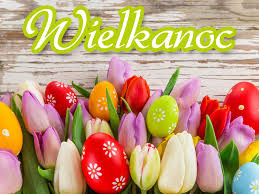 Temat dnia: Pisanki, pisanki, jaja malowane. (29.03.2021)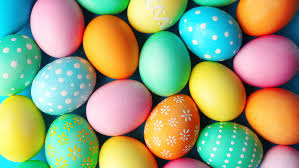 Zabawy ruchowe:https://www.youtube.com/watch?v=iH2zc5tkHPo&t=6sPiosenka: https://www.youtube.com/watch?v=qKY9oeELKn4Film edukacyjny:https://www.youtube.com/watch?v=JerFyF9tUC4Karty pracy:3latki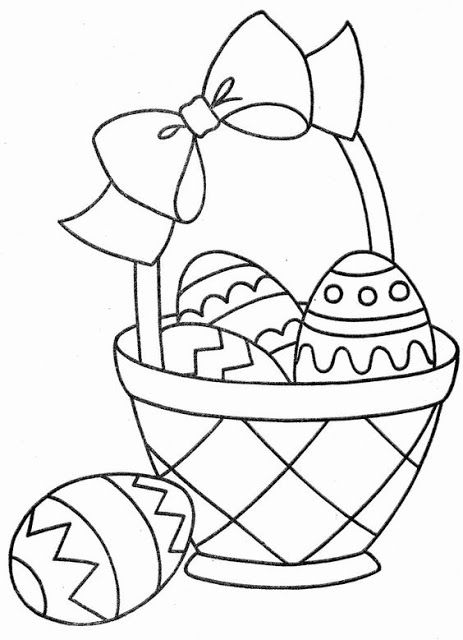 4latki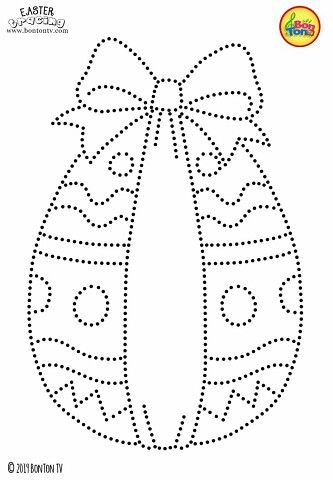 dodatkowo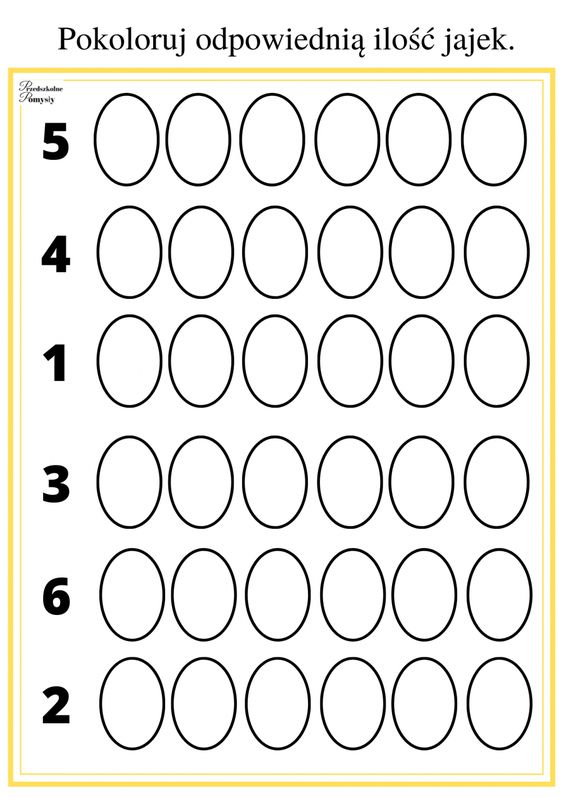 5latkiKarty pracy cz.3  str. 55 (str.54 dla chętnych)dodatkowo 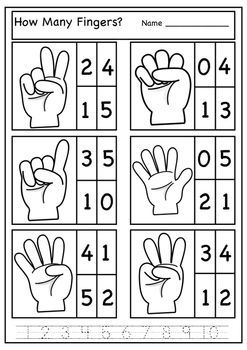 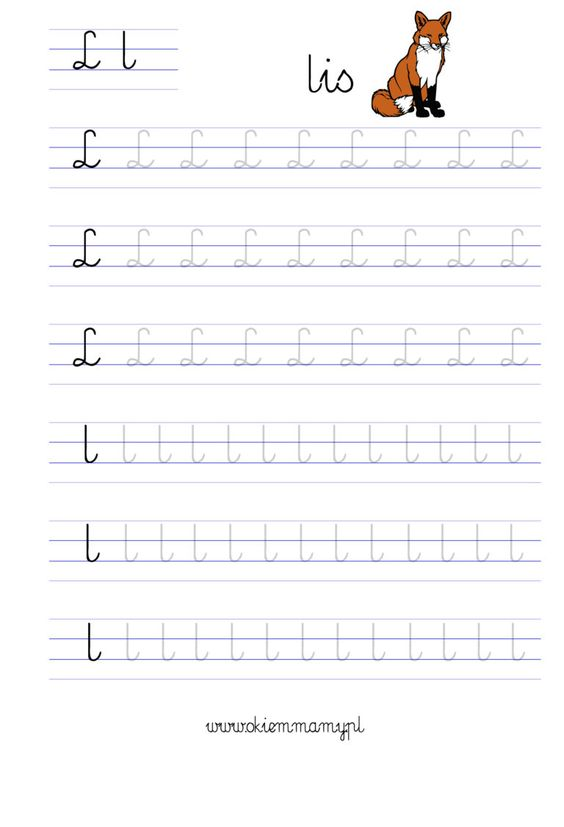 